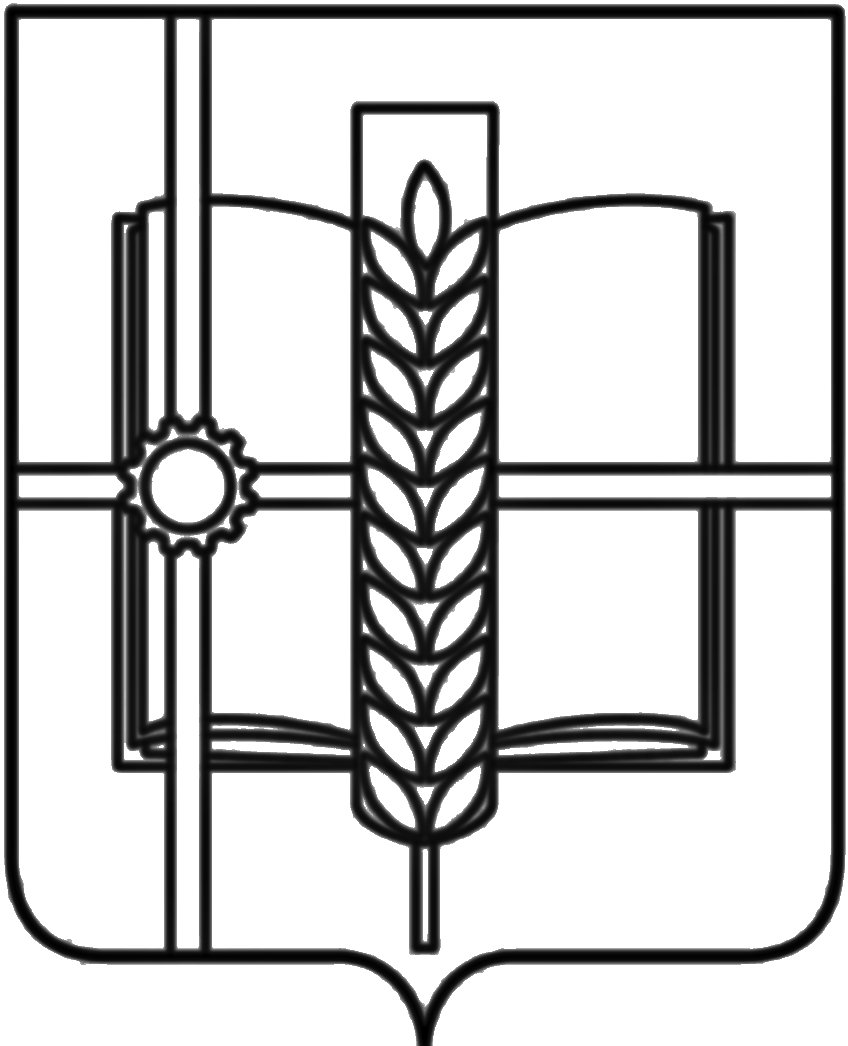 РОССИЙСКАЯ ФЕДЕРАЦИЯРОСТОВСКАЯ ОБЛАСТЬЗЕРНОГРАДСКИЙ РАЙОНМУНИЦИПАЛЬНОЕ ОБРАЗОВАНИЕ«Зерноградское городское поселение»АДМИНИСТРАЦИЯ ЗЕРНОГРАДСКОГО ГОРОДСКОГО ПОСЕЛЕНИЯПОСТАНОВЛЕНИЕот 24.02.2021 № 159                                                            г. ЗерноградО внесении изменений в постановление Администрации Зерноградского городского поселения от 22.02.2017 № 191 «Об утверждении бюджетного прогноза Зерноградского городского поселения на период 2017 - 2030 годов» В соответствии с постановлением Администрации Зерноградского городского поселения от 12.02.2016 № 155 «Об утверждении Правил разработки и утверждения бюджетного прогноза Зерноградского городского поселения на долгосрочный период», Администрация Зерноградского городского поселения  п о с т а н о в л я е т:1. Внести в постановление Администрации Зерноградского городского поселения от 22.02.2017 № 191 «Об утверждении бюджетного прогноза Зерноградского городского поселения на период  2017 - 2030 годов» изменения согласно приложению.           2. Опубликовать настоящее постановление в печатном средстве массовой информации Зерноградского городского поселения «Зерноград официальный» и разместить на официальном сайте Администрации Зерноградского городского поселения в информационно-телекоммуникационной сети «Интернет». 3. Настоящее постановление вступает в силу со дня его официального опубликования.     4. Контроль за выполнением постановления оставляю за собой.Глава Администрации Зерноградского городского поселения 	                                             А. А. Рачков Приложениек постановлению АдминистрацииЗерноградского городского поселенияот 24.02.2021 № 159 ИЗМЕНЕНИЯ,вносимые в постановление Администрации Зерноградского городского поселения 22.02.2017 № 191 «Об утверждении бюджетного прогноза Зерноградского городского поселения на период 2017 - 2030 годов» В приложении:Абзацы одиннадцатый и двенадцатый раздела «Общие положения» изложить в редакции:«На период 2021 – 2023 годов параметры бюджетного прогноза сформированы с учетом первоначально утвержденного решения Собрания депутатов Зерноградского городского поселения от 28.12.2020 № 170 «О бюджете Зерноградского городского поселения Зерноградского района на 2021 год и на плановый период 2022 и 2023 годов».  На период 2024 – 2030 годов предусматриваются параметры бездефицитного бюджета с учетом формирования расходов под уровень доходных источников.»Раздел 2 «Прогноз основных характеристик бюджета Зерноградского городского поселения Зерноградского района» изложить в редакции:«2. Прогноз основных характеристик бюджета Зерноградского городского поселения Зерноградского района(тыс. рублей)2.1. Показатели финансового обеспечения муниципальных программ Зерноградского городского поселения(тыс. рублей)<1> Плановые бюджетные ассигнования, предусмотренные за счет средств бюджета Зерноградского городского поселения Зерноградского района и безвозмездных поступлений в бюджет Зерноградского городского поселения Зерноградского района.<2> Объем бюджетных ассигнований соответствует решению Собрания депутатов Зерноградского городского поселения от 28.12.2016 № 28 «О бюджете Зерноградского городского поселения Зерноградского района на 2017 год и на плановый период 2018 и 2019 годов» по состоянию на 1 января 2017 г.<3> Объем бюджетных ассигнований соответствует решению Собрания депутатов Зерноградского городского поселения от 28.12.2017 № 68 «О Зерноградского городского поселения Зерноградского района на 2018 год и на плановый период 2019 и 2020 годов» по состоянию на 1 января 2018 г.<4> Объем бюджетных ассигнований соответствует решению Собрания депутатов Зерноградского городского поселения от 27.12.2018 № 112 «О бюджете Зерноградского городского поселения Зерноградского района на 2019 год и на плановый период 2020 и 2021 годов» по состоянию на 1 января 2019 г.<5> бюджетных ассигнований соответствует решению Собрания депутатов Зерноградского городского поселения от 25.12.2019 № 144 «О бюджете Зерноградского городского поселения Зерноградского района на 2020 год и на плановый период 2021 и 2022 годов» по состоянию на 1 января 2020 г.<6> бюджетных ассигнований соответствует решению Собрания депутатов Зерноградского городского поселения от 28.12.2020 № 170 «О бюджете Зерноградского городского поселения Зерноградского района на 2021 год и на плановый период 2022 и 2023 годов» по состоянию на 1 января 2021 г.           <7> Объем бюджетных ассигнований соответствует постановлениям Администрации Зерноградского городского поселения об утверждении муниципальных программ Зерноградского городского поселения по состоянию на 1 января 2021 г.           <8> В соответствии с постановлением Администрации Зерноградского городского поселения от 10.01.2019 № 2 «Об утверждении муниципальной программы Зерноградского городского поселения «Формирование современной городской среды на 2018-2022годы» муниципальная программа Зерноградского городского поселения реализуется с 2018 года до 2022 года включительно.2.2. Основные подходы к формированию бюджетной политики Зерноградского городского поселения на период 2017 – 2030 годовПри расчете прогнозных показателей налоговых и неналоговых доходов учитывались изменения в законодательстве о налогах и сборах Российской Федерации и Ростовской области и бюджетном законодательстве Российской Федерации, ожидаемые в прогнозном периоде.Расчет прогнозных показателей дефицита (профицита), источников его финансирования  осуществлен исходя из ограничений по размеру дефицита  установленных Бюджетным кодексом Российской Федерации, а также с учетом нормативных правовых актов, регулирующих бюджетные правоотношения.Бюджетная политика Зерноградского городского поселения на долгосрочный период будет направлена на обеспечение решения приоритетных задач социально-экономического развития поселения при одновременном обеспечении устойчивости и сбалансированности бюджетной системы.Решению поставленных задач будет способствовать  актуализированный и пролонгированный до 2024 года План мероприятий по росту доходного потенциала Зерноградского городского поселения, оптимизации расходов бюджета Зерноградского городского поселения и сокращению муниципального долга Зерноградского городского поселения, утвержденный постановлением Администрации Зерноградского городского поселения от 16.10.2018 № 1 «Об утверждении Плана мероприятий по росту доходного потенциала Зерноградского городского поселения , оптимизации расходов бюджета Зерноградского городского поселения и сокращению муниципального долга Зерноградского городского поселения до 2024 года». Основные подходы в частисобственных (налоговых и неналоговых) доходовЗа период 2010 – 2017 годов динамика налоговых и неналоговых доходов наглядно демонстрирует ежегодное увеличение доходной части бюджета Зерноградского городского поселения Зерноградского района с ростом на 57.6 процента к фактическим поступлениям 2010 года при среднеобластном показателе 84.3  процента. Стабильной наполняемости бюджета собственными доходами способствует стимулирующий характер налоговой политики поселения. За истекший период решены следующие задачи:осуществлен переход на исчисление налога на имущество физических лиц от кадастровой стоимости объектов недвижимости.введены меры поддержки пострадавшим отраслям экономики в условиях распространения коронавирусной инфекции .Налоговые и неналоговые доходы бюджета Зерноградского городского поселения Зерноградского района на 2017 – 2023 годы учтены в соответствии с принятыми решениями  о бюджете Зерноградского городского поселения Зерноградского района.Основные подходы в части областной финансовой помощиПроводимая на федеральном уровне политика в области межбюджетных отношений направлена на повышение финансовой самостоятельности и ответственности органов государственной власти субъектов Российской Федерации. На период 2021 – 20203 годов дотации из  бюджетов других уровней не предусмотрены.Объем безвозмездных поступлений спрогнозирован в 2017-2023 годах в соответствии с первоначально принятыми областными решениями  о бюджете. На долгосрочный период 2024 -2030 годов объем безвозмездных поступлений соответствует объему целевых средств, запланированных на 2022 год в первоначально утвержденном бюджете 2020-2022 годов.Основные подходы в части расходовЭффективная бюджетная политика является непременным условием адаптации экономики к новым реалиям. Важной задачей в бюджетной сфере является определение баланса между необходимостью жить по средствам и созданием бюджетных стимулов для возобновления роста.На 2017 – 2023 годы расходы учтены в соответствии с принятым решением о бюджете Зерноградского городского поселения Зерноградского района. На период 2024 – 2030 годов расходная часть бюджета будет обеспечена поступательным наполнением доходной части бюджета.В расходах на 2022 и 2023 годы учтены условно утвержденные расходы в соответствии с решением Собрания депутатов Зерноградского городского поселения  от 28.12.2020 № 170 «О бюджете  Зерноградского городского поселения Зерноградского района на 2021 год и на плановый период 2022 и 2023 годов», с 2024 года условно утвержденные расходы учтены с увеличением доли от общих расходов ежегодно на 2,5 процента, что будет являться определенным резервом для планирования расходов в плановом периоде и обеспечением рисков в случае ухудшения поступлений доходных источников.Главным и постоянным приоритетом бюджетной политики в сфере расходов являются инвестиции в человеческий капитал – это благоприятное самочувствие жителей Зерноградского городского поселения, повышение уровня жизни граждан, создание комфортных условий для их проживания,  а также предоставление качественных и конкурентных муниципальных услуг.Основным инструментом достижения национальных целей развития, установленных Указами Президента Российской Федерации от 07.05.2018 № 204 «О национальных целях и стратегических задачах развития Российской Федерации на период до 2024 года», а также от 21.07.2020 № 474 «О национальных целях развития Российской Федерации на период до 2030 года» являются региональные проекты, направленные на реализацию федеральных проектов, входящих в состав национальных проектов, сформированные с горизонтом планирования до 2030 года.Реализация Указов Президента Российской Федерации от 07.05.2018 № 204 и от 21.07.2020 № 474 будет осуществляться путем развития института государственных программ на проектных принципах управления. С учетом интеграции реализуемых в рамках данных указов региональных проектов муниципальные программы Зерноградского городского поселения должны стать простым и эффективным инструментом организации как проектной, так и текущей деятельности государственных органов, отражающим взаимосвязь затраченных ресурсов и полученных результатов.Основные подходы к долговой политикеВажнейшей задачей является обеспечение уровня муниципального долга, позволяющего поселению обслуживать долговые обязательства и исполнять расходные обязательства.Основной целью долговой политики Зерноградского городского поселения на период до 2030 года будет являться отсутствие муниципального долга и расходов на его обслуживание.Учитывая сбалансированность бюджета, в 2021-2030 годах кредитные ресурсы не планируются привлекаться.В результате муниципальный долг Зерноградского городского поселения (отношение муниципального долга к налоговым и неналоговым доходам) отсутствует и по итогам до 2030 года составляет 0%.Наименование показателяГод периода прогнозированияГод периода прогнозированияГод периода прогнозированияГод периода прогнозированияГод периода прогнозированияГод периода прогнозированияГод периода прогнозированияГод периода прогнозированияГод периода прогнозированияГод периода прогнозированияГод периода прогнозированияГод периода прогнозированияГод периода прогнозированияГод периода прогнозированияГод периода прогнозированияНаименование показателя2017201820192019202020212022202320242025202620272028202920301234456789101112131415Показатели бюджета  Зерноградского городского поселения Зерноградского районаПоказатели бюджета  Зерноградского городского поселения Зерноградского районаПоказатели бюджета  Зерноградского городского поселения Зерноградского районаПоказатели бюджета  Зерноградского городского поселения Зерноградского районаПоказатели бюджета  Зерноградского городского поселения Зерноградского районаПоказатели бюджета  Зерноградского городского поселения Зерноградского районаПоказатели бюджета  Зерноградского городского поселения Зерноградского районаПоказатели бюджета  Зерноградского городского поселения Зерноградского районаПоказатели бюджета  Зерноградского городского поселения Зерноградского районаПоказатели бюджета  Зерноградского городского поселения Зерноградского районаПоказатели бюджета  Зерноградского городского поселения Зерноградского районаПоказатели бюджета  Зерноградского городского поселения Зерноградского районаПоказатели бюджета  Зерноградского городского поселения Зерноградского районаПоказатели бюджета  Зерноградского городского поселения Зерноградского районаПоказатели бюджета  Зерноградского городского поселения Зерноградского районаПоказатели бюджета  Зерноградского городского поселения Зерноградского районаДоходы, в том числе:141344,9224274,4297817,9194396,4194396,4736943,1,5259136,8842708,0158821,5160015,4161221,2162439,1163669,2164911,6166166,4налоговые и неналоговые доходы74690,774914,183878,4110556,4110556,4117851,2121630,5125061,4119390,3120584,2121790,0123007,9124238,0125480,4126735,2безвозмездные поступления<1>66654,2149360,3213939,583840,083840,0619091,9137506,3717646,639431,239431,239431,239431,239431,239431,239431,2Расходы141844,9225174,4298817,9197396,4197396,4	742443,1259236,8842808,0158821,5160015,4161221,2162439,1163669,2164911,6166166,4Дефицит/профицит-500,0-900,0-1000,0-3000,0-3000,0-5500-100,0-100,00,00,00,00,00,00,00,0Источники финансирования дефицита бюджета500,0900,01000,03000,03000,05500,0100,0100,00,00,00,00,00,00,00,0Муниципальный долг к налоговым и неналоговым доходам, %0,00,00,00,00,00,00,00,00,00,00,00,00,00,00,0Расходы на финансовое обеспечение реализации муниципальных программ Зерноградского городского поселения <1>Расходы на финансовое обеспечение реализации муниципальных программ Зерноградского городского поселения <1>Расходы на финансовое обеспечение реализации муниципальных программ Зерноградского городского поселения <1>Расходы на финансовое обеспечение реализации муниципальных программ Зерноградского городского поселения <1>Расходы на финансовое обеспечение реализации муниципальных программ Зерноградского городского поселения <1>Расходы на финансовое обеспечение реализации муниципальных программ Зерноградского городского поселения <1>Расходы на финансовое обеспечение реализации муниципальных программ Зерноградского городского поселения <1>Расходы на финансовое обеспечение реализации муниципальных программ Зерноградского городского поселения <1>Расходы на финансовое обеспечение реализации муниципальных программ Зерноградского городского поселения <1>Расходы на финансовое обеспечение реализации муниципальных программ Зерноградского городского поселения <1>Расходы на финансовое обеспечение реализации муниципальных программ Зерноградского городского поселения <1>Расходы на финансовое обеспечение реализации муниципальных программ Зерноградского городского поселения <1>Расходы на финансовое обеспечение реализации муниципальных программ Зерноградского городского поселения <1>Расходы на финансовое обеспечение реализации муниципальных программ Зерноградского городского поселения <1>Расходы на финансовое обеспечение реализации муниципальных программ Зерноградского городского поселения <1>Расходы на финансовое обеспечение реализации муниципальных программ Зерноградского городского поселения <1>Расходы на финансовое обеспечение реализации муниципальных программ Зерноградского городского поселения <1>Расходы на финансовое обеспечение реализации муниципальных программ Зерноградского городского поселения <1>Расходы на финансовое обеспечение реализации муниципальных программ Зерноградского городского поселения <1>Расходы на финансовое обеспечение реализации муниципальных программ Зерноградского городского поселения <1>Расходы на финансовое обеспечение реализации муниципальных программ Зерноградского городского поселения <1>Расходы на финансовое обеспечение реализации муниципальных программ Зерноградского городского поселения <1>Расходы на финансовое обеспечение реализации муниципальных программ Зерноградского городского поселения <1>Расходы на финансовое обеспечение реализации муниципальных программ Зерноградского городского поселения <1>Расходы на финансовое обеспечение реализации муниципальных программ Зерноградского городского поселения <1>Расходы на финансовое обеспечение реализации муниципальных программ Зерноградского городского поселения <1>Расходы на финансовое обеспечение реализации муниципальных программ Зерноградского городского поселения <1>Расходы на финансовое обеспечение реализации муниципальных программ Зерноградского городского поселения <1>Наименование муниципальной программы Зерноградского городского поселения Год периода прогнозированияГод периода прогнозированияГод периода прогнозированияГод периода прогнозированияГод периода прогнозированияГод периода прогнозированияГод периода прогнозированияГод периода прогнозированияГод периода прогнозированияГод периода прогнозированияГод периода прогнозированияГод периода прогнозированияГод периода прогнозированияГод периода прогнозированияГод периода прогнозированияГод периода прогнозированияГод периода прогнозированияГод периода прогнозированияГод периода прогнозированияГод периода прогнозированияГод периода прогнозированияГод периода прогнозированияГод периода прогнозированияГод периода прогнозированияГод периода прогнозированияГод периода прогнозированияГод периода прогнозированияНаименование муниципальной программы Зерноградского городского поселения 2017<2>2018<3>2018<3>2019<4>2019<4>2020<5>2020<5>2021<6>2021<6>2022<6>2022<6>2023<6>2023<6>2024<7>2024<7>2025<7>2025<7>2026<7>2026<7>2027<7>2027<7>2028<7>2028<7>2029<7>2029<7>2030<7>2030<7>2030<7>Муниципальная программа Зерноградского городского поселения «Обеспечение качественными жилищно-коммунальными услугами населения Зерноградского городского поселения»95645,6223448,4112028,1112028,141618,141618,1645038,3645038,3164181,2164181,2742816,7742816,723002,823002,823002,823002,823002,823002,823002,823002,823002,823002,823002,823002,823002,823002,8Муниципальная программа Зерноградского городского поселения «Развитие транспортной системы»56586,627675,4504605046051726,351726,343795,943795,945551,945551,947416,547416,518100,018100,018100,018100,018100,018100,018100,018100,018100,018100,018100,018100,018100,018100,0Муниципальная программа Зерноградского городского поселения «Обеспечение общественного порядка и противодействие преступности»84,5345,0235,0235,0	378,0	378,0265,0265,0175,6175,6175,6175,6215,0215,0215,0215,0215,0215,0215,0215,0215,0215,0215,0215,0215,0215,0Муниципальная программа Зерноградского городского поселения «Защита населения и территории от чрезвычайных ситуаций, обеспечение пожарной безопасности и безопасности людей на водных объектах»182,9313,6	2363,0	2363,01729,21729,22467,02467,01530,01530,01390,01390,01373,01373,01373,01373,01373,01373,01373,01373,01373,01373,01373,01373,01373,01373,0Муниципальная программа Зерноградского городского поселения «Развитие культуры»11913,913326,513676,913676,915654,815654,817283,617283,616039,016039,016436,416436,410840,410840,410840,410840,410840,410840,410840,410840,410840,410840,410840,410840,410840,410840,4Муниципальная программа Зерноградского городского поселения «Молодежь Зернограда» 15,080,043,043,06,06,0178,0178,0142,0142,043,043,043,043,043,043,043,043,043,043,043,043,043,043,043,043,0Муниципальная программа Зерноградского городского поселения «Управление муниципальным имуществом»710,7473,3850,0850,02676,42676,43830,03830,0950,0950,0500,0500,0500,0500,0500,0500,0500,0500,0500,0500,0500,0500,0500,0500,0500,0500,0Муниципальная программа Зерноградского городского поселения «Развитие физической культуры и спорта»619,7259,0206,0206,025,825,8354,9354,9206,0206,0206,0206,0206,0206,0206,0206,0206,0206,0206,0206,0206,0206,0206,0206,0206,0206,0Муниципальная программа Зерноградского городского поселения «Муниципальная политика»6250,77376,07780,87780,89752,49752,410129,610129,610651,910651,910710,510710,57919,97919,97919,97919,97919,97919,97919,97919,97919,97919,97919,97919,97919,97919,9Муниципальная программа Зерноградского городского поселения «Управление муниципальными финансами»2107,32107,32107,32107,32107,32107,32169,62169,62169,62169,62169,62169,62169,62169,62169,62169,62169,62169,62169,62169,62169,62169,62169,62169,62169,62169,6Муниципальная программа Зерноградского городского поселения «Экономическое развитие и инновационная экономика»1,01,01,01,01,01,01,01,01,01,01,01,01,01,01,01,01,01,01,01,01,01,01,01,01,01,0Формирование современной городской среды на территории Зерноградского городского поселения <8>0,022526,595630,495630,443611,343611,30,00,00,00,00,00,00,00,00,00,00,00,00,00,00,00,00,00,00,00,0Итого